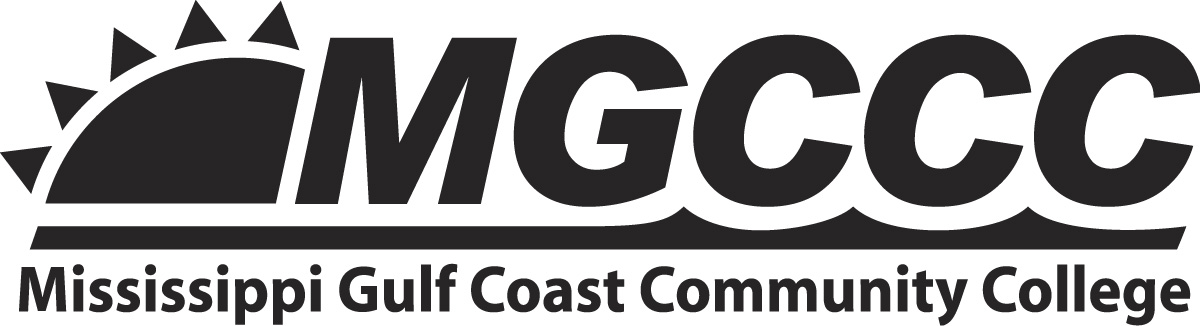 Please Note: The Financial Aid Office will not review incomplete appeals.  You must complete all steps of the appeal form.  Please carefully read the directions for each step.  MGCCC Financial Aid will not consider incomplete appeal forms or appeals submitted without documentation of extenuating circumstances.  You will be notified of the approval or denial of your appeal via your MGCCC e-mail account and Web Services.  The College’s Satisfactory Academic Progress (SAP) Policy can be found online at mgccc.edu and in MGCCC catalog also available online.Please Note: The Financial Aid Office will not review incomplete appeals.  You must complete all steps of the appeal form.  Please carefully read the directions for each step.  MGCCC Financial Aid will not consider incomplete appeal forms or appeals submitted without documentation of extenuating circumstances.  You will be notified of the approval or denial of your appeal via your MGCCC e-mail account and Web Services.  The College’s Satisfactory Academic Progress (SAP) Policy can be found online at mgccc.edu and in MGCCC catalog also available online.Please Note: The Financial Aid Office will not review incomplete appeals.  You must complete all steps of the appeal form.  Please carefully read the directions for each step.  MGCCC Financial Aid will not consider incomplete appeal forms or appeals submitted without documentation of extenuating circumstances.  You will be notified of the approval or denial of your appeal via your MGCCC e-mail account and Web Services.  The College’s Satisfactory Academic Progress (SAP) Policy can be found online at mgccc.edu and in MGCCC catalog also available online.Please Note: The Financial Aid Office will not review incomplete appeals.  You must complete all steps of the appeal form.  Please carefully read the directions for each step.  MGCCC Financial Aid will not consider incomplete appeal forms or appeals submitted without documentation of extenuating circumstances.  You will be notified of the approval or denial of your appeal via your MGCCC e-mail account and Web Services.  The College’s Satisfactory Academic Progress (SAP) Policy can be found online at mgccc.edu and in MGCCC catalog also available online.Please Note: The Financial Aid Office will not review incomplete appeals.  You must complete all steps of the appeal form.  Please carefully read the directions for each step.  MGCCC Financial Aid will not consider incomplete appeal forms or appeals submitted without documentation of extenuating circumstances.  You will be notified of the approval or denial of your appeal via your MGCCC e-mail account and Web Services.  The College’s Satisfactory Academic Progress (SAP) Policy can be found online at mgccc.edu and in MGCCC catalog also available online.Please Note: The Financial Aid Office will not review incomplete appeals.  You must complete all steps of the appeal form.  Please carefully read the directions for each step.  MGCCC Financial Aid will not consider incomplete appeal forms or appeals submitted without documentation of extenuating circumstances.  You will be notified of the approval or denial of your appeal via your MGCCC e-mail account and Web Services.  The College’s Satisfactory Academic Progress (SAP) Policy can be found online at mgccc.edu and in MGCCC catalog also available online.Please Note: The Financial Aid Office will not review incomplete appeals.  You must complete all steps of the appeal form.  Please carefully read the directions for each step.  MGCCC Financial Aid will not consider incomplete appeal forms or appeals submitted without documentation of extenuating circumstances.  You will be notified of the approval or denial of your appeal via your MGCCC e-mail account and Web Services.  The College’s Satisfactory Academic Progress (SAP) Policy can be found online at mgccc.edu and in MGCCC catalog also available online.Please Note: The Financial Aid Office will not review incomplete appeals.  You must complete all steps of the appeal form.  Please carefully read the directions for each step.  MGCCC Financial Aid will not consider incomplete appeal forms or appeals submitted without documentation of extenuating circumstances.  You will be notified of the approval or denial of your appeal via your MGCCC e-mail account and Web Services.  The College’s Satisfactory Academic Progress (SAP) Policy can be found online at mgccc.edu and in MGCCC catalog also available online.Please Note: The Financial Aid Office will not review incomplete appeals.  You must complete all steps of the appeal form.  Please carefully read the directions for each step.  MGCCC Financial Aid will not consider incomplete appeal forms or appeals submitted without documentation of extenuating circumstances.  You will be notified of the approval or denial of your appeal via your MGCCC e-mail account and Web Services.  The College’s Satisfactory Academic Progress (SAP) Policy can be found online at mgccc.edu and in MGCCC catalog also available online.Please Note: The Financial Aid Office will not review incomplete appeals.  You must complete all steps of the appeal form.  Please carefully read the directions for each step.  MGCCC Financial Aid will not consider incomplete appeal forms or appeals submitted without documentation of extenuating circumstances.  You will be notified of the approval or denial of your appeal via your MGCCC e-mail account and Web Services.  The College’s Satisfactory Academic Progress (SAP) Policy can be found online at mgccc.edu and in MGCCC catalog also available online.Please Note: The Financial Aid Office will not review incomplete appeals.  You must complete all steps of the appeal form.  Please carefully read the directions for each step.  MGCCC Financial Aid will not consider incomplete appeal forms or appeals submitted without documentation of extenuating circumstances.  You will be notified of the approval or denial of your appeal via your MGCCC e-mail account and Web Services.  The College’s Satisfactory Academic Progress (SAP) Policy can be found online at mgccc.edu and in MGCCC catalog also available online.Please Note: The Financial Aid Office will not review incomplete appeals.  You must complete all steps of the appeal form.  Please carefully read the directions for each step.  MGCCC Financial Aid will not consider incomplete appeal forms or appeals submitted without documentation of extenuating circumstances.  You will be notified of the approval or denial of your appeal via your MGCCC e-mail account and Web Services.  The College’s Satisfactory Academic Progress (SAP) Policy can be found online at mgccc.edu and in MGCCC catalog also available online.Student’s NameStudent’s GCID (M#)Student’s GCID (M#)Semester of AppealSemester of AppealFall 2018Spring 2019Summer 2019Summer 2019Summer 2019Summer 2019Summer 2019Please discuss the specific extenuating circumstances that prohibited successful completion of credits attempted as outlined by MGCCC’s SAP policy.  Examples of extenuating circumstances include, but are not limited to, serious injury and/or illness, accident, death of an immediate family member, divorce, incarceration, loss of transportation, and military service.  Examples of circumstances that are not considered extenuating include, but are not limited to, “I need six hours to graduate” and “I did not try”. MGCCC Financial Aid will not review appeals that fail to discuss extenuating circumstances.Please discuss the specific extenuating circumstances that prohibited successful completion of credits attempted as outlined by MGCCC’s SAP policy.  Examples of extenuating circumstances include, but are not limited to, serious injury and/or illness, accident, death of an immediate family member, divorce, incarceration, loss of transportation, and military service.  Examples of circumstances that are not considered extenuating include, but are not limited to, “I need six hours to graduate” and “I did not try”. MGCCC Financial Aid will not review appeals that fail to discuss extenuating circumstances.Please discuss the specific extenuating circumstances that prohibited successful completion of credits attempted as outlined by MGCCC’s SAP policy.  Examples of extenuating circumstances include, but are not limited to, serious injury and/or illness, accident, death of an immediate family member, divorce, incarceration, loss of transportation, and military service.  Examples of circumstances that are not considered extenuating include, but are not limited to, “I need six hours to graduate” and “I did not try”. MGCCC Financial Aid will not review appeals that fail to discuss extenuating circumstances.Please discuss the specific extenuating circumstances that prohibited successful completion of credits attempted as outlined by MGCCC’s SAP policy.  Examples of extenuating circumstances include, but are not limited to, serious injury and/or illness, accident, death of an immediate family member, divorce, incarceration, loss of transportation, and military service.  Examples of circumstances that are not considered extenuating include, but are not limited to, “I need six hours to graduate” and “I did not try”. MGCCC Financial Aid will not review appeals that fail to discuss extenuating circumstances.Please discuss the specific extenuating circumstances that prohibited successful completion of credits attempted as outlined by MGCCC’s SAP policy.  Examples of extenuating circumstances include, but are not limited to, serious injury and/or illness, accident, death of an immediate family member, divorce, incarceration, loss of transportation, and military service.  Examples of circumstances that are not considered extenuating include, but are not limited to, “I need six hours to graduate” and “I did not try”. MGCCC Financial Aid will not review appeals that fail to discuss extenuating circumstances.Please discuss the specific extenuating circumstances that prohibited successful completion of credits attempted as outlined by MGCCC’s SAP policy.  Examples of extenuating circumstances include, but are not limited to, serious injury and/or illness, accident, death of an immediate family member, divorce, incarceration, loss of transportation, and military service.  Examples of circumstances that are not considered extenuating include, but are not limited to, “I need six hours to graduate” and “I did not try”. MGCCC Financial Aid will not review appeals that fail to discuss extenuating circumstances.Please discuss the specific extenuating circumstances that prohibited successful completion of credits attempted as outlined by MGCCC’s SAP policy.  Examples of extenuating circumstances include, but are not limited to, serious injury and/or illness, accident, death of an immediate family member, divorce, incarceration, loss of transportation, and military service.  Examples of circumstances that are not considered extenuating include, but are not limited to, “I need six hours to graduate” and “I did not try”. MGCCC Financial Aid will not review appeals that fail to discuss extenuating circumstances.Please discuss the specific extenuating circumstances that prohibited successful completion of credits attempted as outlined by MGCCC’s SAP policy.  Examples of extenuating circumstances include, but are not limited to, serious injury and/or illness, accident, death of an immediate family member, divorce, incarceration, loss of transportation, and military service.  Examples of circumstances that are not considered extenuating include, but are not limited to, “I need six hours to graduate” and “I did not try”. MGCCC Financial Aid will not review appeals that fail to discuss extenuating circumstances.Please discuss the specific extenuating circumstances that prohibited successful completion of credits attempted as outlined by MGCCC’s SAP policy.  Examples of extenuating circumstances include, but are not limited to, serious injury and/or illness, accident, death of an immediate family member, divorce, incarceration, loss of transportation, and military service.  Examples of circumstances that are not considered extenuating include, but are not limited to, “I need six hours to graduate” and “I did not try”. MGCCC Financial Aid will not review appeals that fail to discuss extenuating circumstances.Please discuss the specific extenuating circumstances that prohibited successful completion of credits attempted as outlined by MGCCC’s SAP policy.  Examples of extenuating circumstances include, but are not limited to, serious injury and/or illness, accident, death of an immediate family member, divorce, incarceration, loss of transportation, and military service.  Examples of circumstances that are not considered extenuating include, but are not limited to, “I need six hours to graduate” and “I did not try”. MGCCC Financial Aid will not review appeals that fail to discuss extenuating circumstances.Please discuss the specific extenuating circumstances that prohibited successful completion of credits attempted as outlined by MGCCC’s SAP policy.  Examples of extenuating circumstances include, but are not limited to, serious injury and/or illness, accident, death of an immediate family member, divorce, incarceration, loss of transportation, and military service.  Examples of circumstances that are not considered extenuating include, but are not limited to, “I need six hours to graduate” and “I did not try”. MGCCC Financial Aid will not review appeals that fail to discuss extenuating circumstances.Please discuss the specific extenuating circumstances that prohibited successful completion of credits attempted as outlined by MGCCC’s SAP policy.  Examples of extenuating circumstances include, but are not limited to, serious injury and/or illness, accident, death of an immediate family member, divorce, incarceration, loss of transportation, and military service.  Examples of circumstances that are not considered extenuating include, but are not limited to, “I need six hours to graduate” and “I did not try”. MGCCC Financial Aid will not review appeals that fail to discuss extenuating circumstances.Attach documentation of the extenuating circumstances that prohibited successful completion of credits attempted during the period specified in Step 1. Examples of documentation include, but are not limited to, medical records, death certificates, obituaries, police and/or accident reports, divorce agreements, letters from professional counselors/pastors/attorneys, court orders, and military forms. Appeals without documentation will not be reviewed and will be denied.Attach documentation of the extenuating circumstances that prohibited successful completion of credits attempted during the period specified in Step 1. Examples of documentation include, but are not limited to, medical records, death certificates, obituaries, police and/or accident reports, divorce agreements, letters from professional counselors/pastors/attorneys, court orders, and military forms. Appeals without documentation will not be reviewed and will be denied.Attach documentation of the extenuating circumstances that prohibited successful completion of credits attempted during the period specified in Step 1. Examples of documentation include, but are not limited to, medical records, death certificates, obituaries, police and/or accident reports, divorce agreements, letters from professional counselors/pastors/attorneys, court orders, and military forms. Appeals without documentation will not be reviewed and will be denied.Attach documentation of the extenuating circumstances that prohibited successful completion of credits attempted during the period specified in Step 1. Examples of documentation include, but are not limited to, medical records, death certificates, obituaries, police and/or accident reports, divorce agreements, letters from professional counselors/pastors/attorneys, court orders, and military forms. Appeals without documentation will not be reviewed and will be denied.Attach documentation of the extenuating circumstances that prohibited successful completion of credits attempted during the period specified in Step 1. Examples of documentation include, but are not limited to, medical records, death certificates, obituaries, police and/or accident reports, divorce agreements, letters from professional counselors/pastors/attorneys, court orders, and military forms. Appeals without documentation will not be reviewed and will be denied.Attach documentation of the extenuating circumstances that prohibited successful completion of credits attempted during the period specified in Step 1. Examples of documentation include, but are not limited to, medical records, death certificates, obituaries, police and/or accident reports, divorce agreements, letters from professional counselors/pastors/attorneys, court orders, and military forms. Appeals without documentation will not be reviewed and will be denied.Attach documentation of the extenuating circumstances that prohibited successful completion of credits attempted during the period specified in Step 1. Examples of documentation include, but are not limited to, medical records, death certificates, obituaries, police and/or accident reports, divorce agreements, letters from professional counselors/pastors/attorneys, court orders, and military forms. Appeals without documentation will not be reviewed and will be denied.Attach documentation of the extenuating circumstances that prohibited successful completion of credits attempted during the period specified in Step 1. Examples of documentation include, but are not limited to, medical records, death certificates, obituaries, police and/or accident reports, divorce agreements, letters from professional counselors/pastors/attorneys, court orders, and military forms. Appeals without documentation will not be reviewed and will be denied.Attach documentation of the extenuating circumstances that prohibited successful completion of credits attempted during the period specified in Step 1. Examples of documentation include, but are not limited to, medical records, death certificates, obituaries, police and/or accident reports, divorce agreements, letters from professional counselors/pastors/attorneys, court orders, and military forms. Appeals without documentation will not be reviewed and will be denied.Attach documentation of the extenuating circumstances that prohibited successful completion of credits attempted during the period specified in Step 1. Examples of documentation include, but are not limited to, medical records, death certificates, obituaries, police and/or accident reports, divorce agreements, letters from professional counselors/pastors/attorneys, court orders, and military forms. Appeals without documentation will not be reviewed and will be denied.Attach documentation of the extenuating circumstances that prohibited successful completion of credits attempted during the period specified in Step 1. Examples of documentation include, but are not limited to, medical records, death certificates, obituaries, police and/or accident reports, divorce agreements, letters from professional counselors/pastors/attorneys, court orders, and military forms. Appeals without documentation will not be reviewed and will be denied.Attach documentation of the extenuating circumstances that prohibited successful completion of credits attempted during the period specified in Step 1. Examples of documentation include, but are not limited to, medical records, death certificates, obituaries, police and/or accident reports, divorce agreements, letters from professional counselors/pastors/attorneys, court orders, and military forms. Appeals without documentation will not be reviewed and will be denied.Please discuss how the circumstances provided in Step 1 have improved in a way that will not affect successful completion of your college degree.Please discuss how the circumstances provided in Step 1 have improved in a way that will not affect successful completion of your college degree.Please discuss how the circumstances provided in Step 1 have improved in a way that will not affect successful completion of your college degree.Please discuss how the circumstances provided in Step 1 have improved in a way that will not affect successful completion of your college degree.Please discuss how the circumstances provided in Step 1 have improved in a way that will not affect successful completion of your college degree.Please discuss how the circumstances provided in Step 1 have improved in a way that will not affect successful completion of your college degree.Please discuss how the circumstances provided in Step 1 have improved in a way that will not affect successful completion of your college degree.Please discuss how the circumstances provided in Step 1 have improved in a way that will not affect successful completion of your college degree.Please discuss how the circumstances provided in Step 1 have improved in a way that will not affect successful completion of your college degree.Please discuss how the circumstances provided in Step 1 have improved in a way that will not affect successful completion of your college degree.Please discuss how the circumstances provided in Step 1 have improved in a way that will not affect successful completion of your college degree.Please discuss how the circumstances provided in Step 1 have improved in a way that will not affect successful completion of your college degree.Meet with your advisor or a counselor to complete and sign a Graduation Plan or Graduation Checklist. List all coursework needed in order to complete a degree at MGCCC or transfer to a college or university. Include all courses in progress for the semester for which you are submitting this appeal. All classes must apply toward your program of study, and no coursework may be repeated unless a higher grade is needed to graduate or transfer.Print this document, sign and return to the Enrollment Services Center with documentation to support extenuating circumstances. Meet with your advisor or a counselor to complete and sign a Graduation Plan or Graduation Checklist. List all coursework needed in order to complete a degree at MGCCC or transfer to a college or university. Include all courses in progress for the semester for which you are submitting this appeal. All classes must apply toward your program of study, and no coursework may be repeated unless a higher grade is needed to graduate or transfer.Print this document, sign and return to the Enrollment Services Center with documentation to support extenuating circumstances. Meet with your advisor or a counselor to complete and sign a Graduation Plan or Graduation Checklist. List all coursework needed in order to complete a degree at MGCCC or transfer to a college or university. Include all courses in progress for the semester for which you are submitting this appeal. All classes must apply toward your program of study, and no coursework may be repeated unless a higher grade is needed to graduate or transfer.Print this document, sign and return to the Enrollment Services Center with documentation to support extenuating circumstances. Meet with your advisor or a counselor to complete and sign a Graduation Plan or Graduation Checklist. List all coursework needed in order to complete a degree at MGCCC or transfer to a college or university. Include all courses in progress for the semester for which you are submitting this appeal. All classes must apply toward your program of study, and no coursework may be repeated unless a higher grade is needed to graduate or transfer.Print this document, sign and return to the Enrollment Services Center with documentation to support extenuating circumstances. Meet with your advisor or a counselor to complete and sign a Graduation Plan or Graduation Checklist. List all coursework needed in order to complete a degree at MGCCC or transfer to a college or university. Include all courses in progress for the semester for which you are submitting this appeal. All classes must apply toward your program of study, and no coursework may be repeated unless a higher grade is needed to graduate or transfer.Print this document, sign and return to the Enrollment Services Center with documentation to support extenuating circumstances. Meet with your advisor or a counselor to complete and sign a Graduation Plan or Graduation Checklist. List all coursework needed in order to complete a degree at MGCCC or transfer to a college or university. Include all courses in progress for the semester for which you are submitting this appeal. All classes must apply toward your program of study, and no coursework may be repeated unless a higher grade is needed to graduate or transfer.Print this document, sign and return to the Enrollment Services Center with documentation to support extenuating circumstances. Meet with your advisor or a counselor to complete and sign a Graduation Plan or Graduation Checklist. List all coursework needed in order to complete a degree at MGCCC or transfer to a college or university. Include all courses in progress for the semester for which you are submitting this appeal. All classes must apply toward your program of study, and no coursework may be repeated unless a higher grade is needed to graduate or transfer.Print this document, sign and return to the Enrollment Services Center with documentation to support extenuating circumstances. Meet with your advisor or a counselor to complete and sign a Graduation Plan or Graduation Checklist. List all coursework needed in order to complete a degree at MGCCC or transfer to a college or university. Include all courses in progress for the semester for which you are submitting this appeal. All classes must apply toward your program of study, and no coursework may be repeated unless a higher grade is needed to graduate or transfer.Print this document, sign and return to the Enrollment Services Center with documentation to support extenuating circumstances. Meet with your advisor or a counselor to complete and sign a Graduation Plan or Graduation Checklist. List all coursework needed in order to complete a degree at MGCCC or transfer to a college or university. Include all courses in progress for the semester for which you are submitting this appeal. All classes must apply toward your program of study, and no coursework may be repeated unless a higher grade is needed to graduate or transfer.Print this document, sign and return to the Enrollment Services Center with documentation to support extenuating circumstances. Meet with your advisor or a counselor to complete and sign a Graduation Plan or Graduation Checklist. List all coursework needed in order to complete a degree at MGCCC or transfer to a college or university. Include all courses in progress for the semester for which you are submitting this appeal. All classes must apply toward your program of study, and no coursework may be repeated unless a higher grade is needed to graduate or transfer.Print this document, sign and return to the Enrollment Services Center with documentation to support extenuating circumstances. Meet with your advisor or a counselor to complete and sign a Graduation Plan or Graduation Checklist. List all coursework needed in order to complete a degree at MGCCC or transfer to a college or university. Include all courses in progress for the semester for which you are submitting this appeal. All classes must apply toward your program of study, and no coursework may be repeated unless a higher grade is needed to graduate or transfer.Print this document, sign and return to the Enrollment Services Center with documentation to support extenuating circumstances. Meet with your advisor or a counselor to complete and sign a Graduation Plan or Graduation Checklist. List all coursework needed in order to complete a degree at MGCCC or transfer to a college or university. Include all courses in progress for the semester for which you are submitting this appeal. All classes must apply toward your program of study, and no coursework may be repeated unless a higher grade is needed to graduate or transfer.Print this document, sign and return to the Enrollment Services Center with documentation to support extenuating circumstances. At the end of each semester, the student must meet SAP requirements and/or successfully following the above graduation plan.  Students following a graduation plan must have a cumulative 2.0 GPA at the end of each probationary semester.  Students who do not to meet these conditions will be placed on Financial Aid Suspension.At the end of each semester, the student must meet SAP requirements and/or successfully following the above graduation plan.  Students following a graduation plan must have a cumulative 2.0 GPA at the end of each probationary semester.  Students who do not to meet these conditions will be placed on Financial Aid Suspension.At the end of each semester, the student must meet SAP requirements and/or successfully following the above graduation plan.  Students following a graduation plan must have a cumulative 2.0 GPA at the end of each probationary semester.  Students who do not to meet these conditions will be placed on Financial Aid Suspension.At the end of each semester, the student must meet SAP requirements and/or successfully following the above graduation plan.  Students following a graduation plan must have a cumulative 2.0 GPA at the end of each probationary semester.  Students who do not to meet these conditions will be placed on Financial Aid Suspension.At the end of each semester, the student must meet SAP requirements and/or successfully following the above graduation plan.  Students following a graduation plan must have a cumulative 2.0 GPA at the end of each probationary semester.  Students who do not to meet these conditions will be placed on Financial Aid Suspension.At the end of each semester, the student must meet SAP requirements and/or successfully following the above graduation plan.  Students following a graduation plan must have a cumulative 2.0 GPA at the end of each probationary semester.  Students who do not to meet these conditions will be placed on Financial Aid Suspension.At the end of each semester, the student must meet SAP requirements and/or successfully following the above graduation plan.  Students following a graduation plan must have a cumulative 2.0 GPA at the end of each probationary semester.  Students who do not to meet these conditions will be placed on Financial Aid Suspension.At the end of each semester, the student must meet SAP requirements and/or successfully following the above graduation plan.  Students following a graduation plan must have a cumulative 2.0 GPA at the end of each probationary semester.  Students who do not to meet these conditions will be placed on Financial Aid Suspension.At the end of each semester, the student must meet SAP requirements and/or successfully following the above graduation plan.  Students following a graduation plan must have a cumulative 2.0 GPA at the end of each probationary semester.  Students who do not to meet these conditions will be placed on Financial Aid Suspension.At the end of each semester, the student must meet SAP requirements and/or successfully following the above graduation plan.  Students following a graduation plan must have a cumulative 2.0 GPA at the end of each probationary semester.  Students who do not to meet these conditions will be placed on Financial Aid Suspension.At the end of each semester, the student must meet SAP requirements and/or successfully following the above graduation plan.  Students following a graduation plan must have a cumulative 2.0 GPA at the end of each probationary semester.  Students who do not to meet these conditions will be placed on Financial Aid Suspension.At the end of each semester, the student must meet SAP requirements and/or successfully following the above graduation plan.  Students following a graduation plan must have a cumulative 2.0 GPA at the end of each probationary semester.  Students who do not to meet these conditions will be placed on Financial Aid Suspension.I (the student) certify that all of the information on this form and documentation included is true and complete to the best of my knowledge.  I understand that if I purposely give false or misleading information as part of this request that I may lose my financial aid and be subject to a $20,000 fine, a prison sentence, or both.I (the student) certify that all of the information on this form and documentation included is true and complete to the best of my knowledge.  I understand that if I purposely give false or misleading information as part of this request that I may lose my financial aid and be subject to a $20,000 fine, a prison sentence, or both.I (the student) certify that all of the information on this form and documentation included is true and complete to the best of my knowledge.  I understand that if I purposely give false or misleading information as part of this request that I may lose my financial aid and be subject to a $20,000 fine, a prison sentence, or both.I (the student) certify that all of the information on this form and documentation included is true and complete to the best of my knowledge.  I understand that if I purposely give false or misleading information as part of this request that I may lose my financial aid and be subject to a $20,000 fine, a prison sentence, or both.I (the student) certify that all of the information on this form and documentation included is true and complete to the best of my knowledge.  I understand that if I purposely give false or misleading information as part of this request that I may lose my financial aid and be subject to a $20,000 fine, a prison sentence, or both.I (the student) certify that all of the information on this form and documentation included is true and complete to the best of my knowledge.  I understand that if I purposely give false or misleading information as part of this request that I may lose my financial aid and be subject to a $20,000 fine, a prison sentence, or both.I (the student) certify that all of the information on this form and documentation included is true and complete to the best of my knowledge.  I understand that if I purposely give false or misleading information as part of this request that I may lose my financial aid and be subject to a $20,000 fine, a prison sentence, or both.I (the student) certify that all of the information on this form and documentation included is true and complete to the best of my knowledge.  I understand that if I purposely give false or misleading information as part of this request that I may lose my financial aid and be subject to a $20,000 fine, a prison sentence, or both.I (the student) certify that all of the information on this form and documentation included is true and complete to the best of my knowledge.  I understand that if I purposely give false or misleading information as part of this request that I may lose my financial aid and be subject to a $20,000 fine, a prison sentence, or both.I (the student) certify that all of the information on this form and documentation included is true and complete to the best of my knowledge.  I understand that if I purposely give false or misleading information as part of this request that I may lose my financial aid and be subject to a $20,000 fine, a prison sentence, or both.I (the student) certify that all of the information on this form and documentation included is true and complete to the best of my knowledge.  I understand that if I purposely give false or misleading information as part of this request that I may lose my financial aid and be subject to a $20,000 fine, a prison sentence, or both.I (the student) certify that all of the information on this form and documentation included is true and complete to the best of my knowledge.  I understand that if I purposely give false or misleading information as part of this request that I may lose my financial aid and be subject to a $20,000 fine, a prison sentence, or both.Student’s SignatureStudent’s SignatureStudent’s SignatureStudent’s SignatureStudent’s SignatureStudent’s SignatureStudent’s SignatureStudent’s SignatureDateDateOFFICIAL USEOFFICIAL USEOFFICIAL USEOFFICIAL USEOFFICIAL USEOFFICIAL USEOFFICIAL USEAttempted Hours:Completed Hours:Completed Hours:Completion %:Completion %:Completion %:Completion %:GPA:ApprovedDeniedComments